Name _________________________ Block ____ # ______Analyzing Data						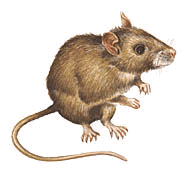 1.  Mouse ExperimentAn experiment studies the effects of an experimental drug on the number of offspring a mother mouse has.  10 female mice are given the drug and then impregnated.  The number of mice in their litters is compared to the litters of mice that did not take the drug.Based on the data, what would you conclude about the drug?  How do you figure out whether the drug worked?2. Cow Growth Rates A type of feed claims to boost the growth rate of cows. The feed is tested on two twin newborn cows. Bessie receives the experimental feed, and Bertha receives regular corn feed. Their weights are recorded below.Graph the data below (may be on next page).  Use a dotted line for Bessie and a straight line for Bertha.  Make sure you label the X and Y Axis of the graph 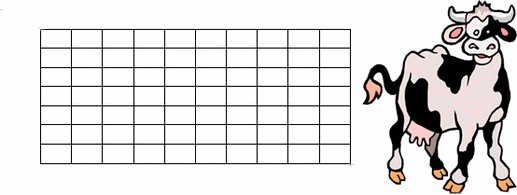 Both cows ended at the same weight, but did the experimental feed change the way they gained weight at all? Describe your conclusions about the experimental feed and explain why it is important that the experiment used twin cows?3. Town Populations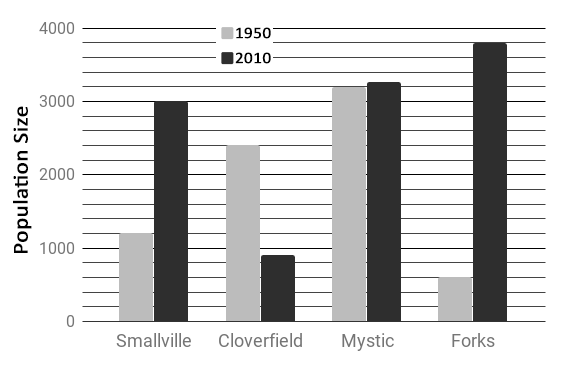 a. According to the graph, which town grew the fastest?b. Which town declined in population?c. Which town had the smallest change in population?d. What is the population of Forks in 2010?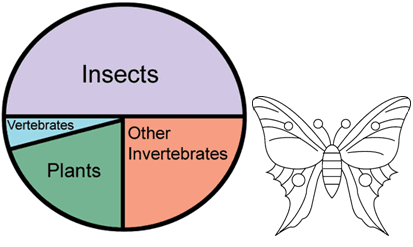 4.  Insect Grapha. According to the graph, which group of organisms has the most number of species?b. What is the total percentage for all invertebrates? What about vertebrates?5. Food Sales  (Scatterplot)- *see next page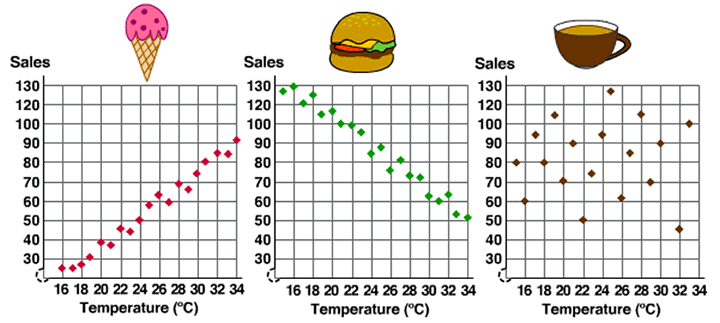 
a. A positive correlation occurs when one set of values increases, so does the other set of values. Which food show a positive correlation between sales and temperature?b. Which shows a no correlation?c. How could a park manager use this type of information?6. Tiger Shark PopulationThe population of tiger sharks off the coast of Florida was recorded over several months. Graph the tiger shark populations below.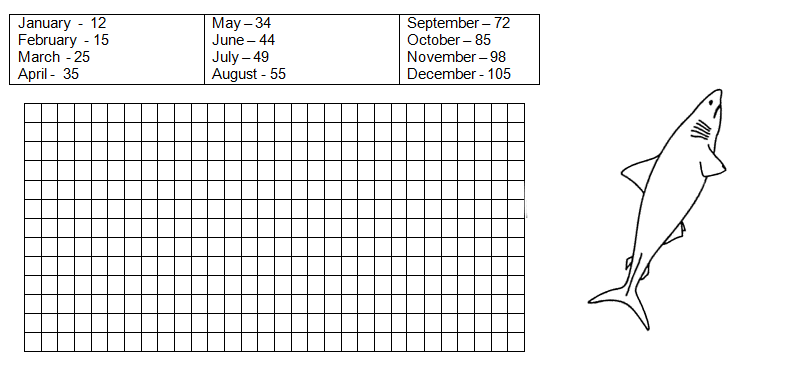 The number of nurse sharks was also recorded for this time period, though the person recorded the number was not as reliable as the person recording tiger shark numbers.   The following data was taken on nurse sharks.March  -  60	    April - 52		July -  38         August – 20	             November- 14	Use a different color to graph the nurse shark population on the graph abovea. At what month would you expect the number of nurse sharks to equal the number of tiger sharks? b. What does the graph tell you about the trends both shark populations?7. Time Spent Studying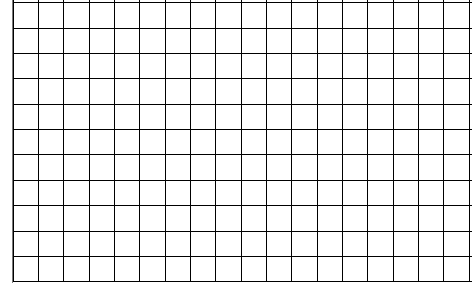 Graph the “time spent studying” on the X axis and the grade on the Y axis. When you have plotted your points, draw a LINE OF BEST FIT. Summarize your graph in a single sentence.Number of Babies in LitterNumber of Babies in LitterNumber of Babies in LitterNumber of Babies in LitterNumber of Babies in LitterNumber of Babies in LitterNumber of Babies in LitterNumber of Babies in LitterNumber of Babies in LitterNumber of Babies in LitterNumber of Babies in LitterGroup A (drug)564852712128Group B (control)4466564753MonthAprilMayJuneJulyAugBessie150 lbs210 lbs260 lbs320 lbs400 lbsBertha150 lbs250 lbs290 lbs340 lbs400 lbsJanuary  -  12 sharks February  - 15 sharks March	- 25  sharksApril -  35 sharksMay – 34 sharks June – 44 sharksJuly – 49 sharksAugust - 55 sharksSeptember – 72 sharks
October – 85 sharksNovember – 98 sharksDecember - 105 sharksTimJ.R.SuePatJayRedBenSamCatLexVicDrewFinTime Spent Studying (min)305603052040101525107020Grade on Test (%)705090806070906070805010080